File 2 Consultation questionnaire for AHP indexesConsultation Form of TCM Clinical Guidelines Application Evaluation SystemName ：                        Organization：                          Education：□Bachelor below □Bachelor           □Master Degree  □Doctor Degree Gender：           Age：             Medical Title：□Chief Physician  □Associate Chief Physician                 □Doctor-in-charge □Resident Physician Professional：                                        Engaged in the clinical field of Chinese medicine：     yearsDear Expert：We have been performing the study which aims to evaluate the consistency between Clinical Practice Guidelines (CPGs) of TCM and clinical practice. According to Analytic Hierarchy Process (AHP), main contents of TCM CPGs have been broken and a 3-level AHP construction was built. Now asking for your opinion as below：1.Suggestion for 3-level AHP construction2.Score of the pairwise comparisons in the indexesSincerely thank you for your help.      Guangdong provincial hospital of Chinese Medicine                                                    2014-5-12Part I Suggestion for 3-level AHP construction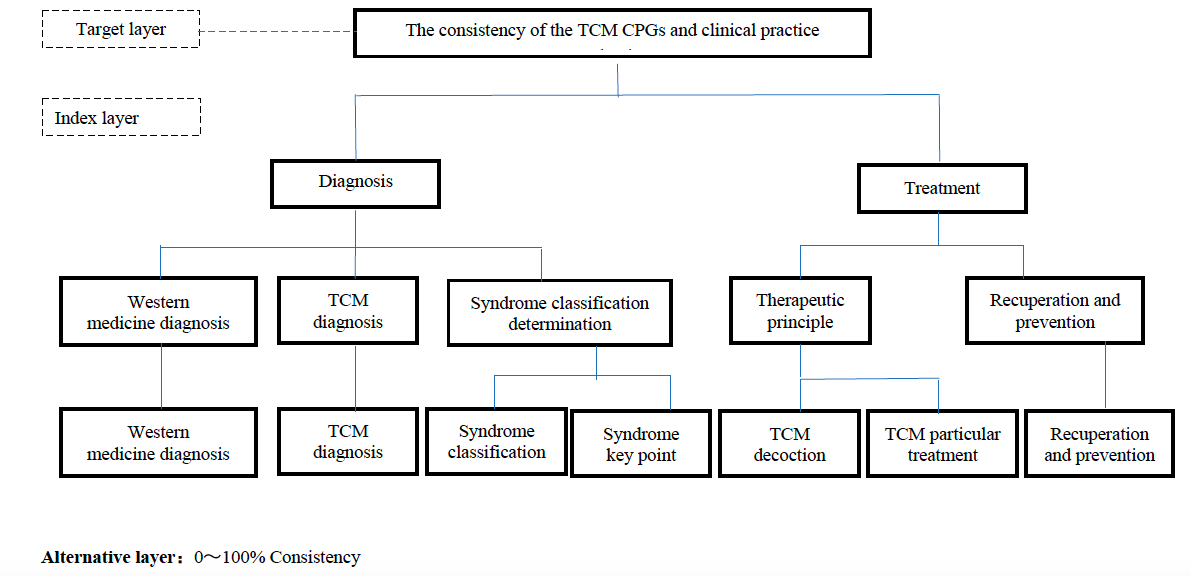 According AHP theory，TCM CPGs have been broken into 3 levels and the construction of evaluation system has been built.Is it reasonable or needed revisions？ Part II Comparison of the importance of each evaluation indicatorThis is Example for pairwise comparisons of the importance of each indexes.Please compare the importance between the indexes of Diagnosis and Treatment                                       ■                 ★If you recognize Diagnosis is slightly more important than Treatment，you should choose Score 3（place marked ■）.if you recognize Treatment is slightly more important than Diagnosis，you should choose Score 3（the place marked ★）,which would be changed to 1/3 according to AHP Saaty method.(2, 4, 6, 8) was the intermediate value of the two adjacent degrees and was used when necessary.1.The pairwise comparison for the primary indexesPlease compare the relative importance in the CPGs between the indexes of Diagnosis and Treatment（Score using √）2.The pairwise comparison for the secondary indexes2.1 Please compare the relative importance in the CPGs between the indexes of TCM diagnosis and Western medicine diagnosis（Score using √）.2.2 Please compare the relative importance in the CPGs between the indexes of TCM diagnosis and Syndrome differentiation  determination（Score using √）.2.3 Please compare the relative importance in the CPGs between the indexes of Western medicine diagnosis and Syndrome differentiation determination（Score using √）.2.4 Please compare the relative importance in the CPGs between the indexes of therapeutic principle and Recuperation and prevention（Score using √）.3.The pairwise comparison for the tertiary indexes3.1 Please compare the relative importance in the CPGs between the indexes of Syndrome classification and Syndrome key point（Score using √）.3.2 Please compare the relative importance in the CPGs between the indexes of TCM decoction and TCM particular treatment（Score using √）Score98765432123456789ScoreDiagnosisextremely importantmuch more importantmore importantslightly more importantsame importantslightly more importantmore importantmuch more importantextremely importantTreatmentScore98765432123456789ScoreDiagnosisextremely importantmuch more importantmore importantslightly more importantsame importantslightly more importantmore importantmuch more importantextremely importantTreatmentScore98765432123456789ScoreTCM diagnosisextremely importantmuch more importantmore importantslightly more importantsame importantslightly more importantmore importantmuch more importantextremely importantWestern medicine diagnosisScore98765432123456789ScoreTCM diagnosisTCM diagnosisextremely importantmuch more importantmore importantslightly more importantsame importantslightly more importantmore importantmuch more importantextremely importantSyndrome differentiationdeterminationSyndrome differentiationdeterminationScore98765432123456789ScoreWestern medicine diagnosisWestern medicine diagnosisextremely importantmuch more importantmore importantslightly more importantsame importantslightly more importantmore importantmuch more importantextremely importantSyndrome differentiationdeterminationSyndrome differentiationdeterminationScore98765432123456789ScoreTherapeutic principleTherapeutic principleextremely importantmuch more importantmore importantslightly more importantsame importantslightly more importantmore importantmuch more importantextremely importantRecuperation and preventionRecuperation and preventionScore98765432123456789ScoreSyndrome classificationSyndrome classificationextremely importantmuch more importantmore importantslightly more importantsame importantslightly more importantmore importantmuch more importantextremely importantSyndromekey pointScore98765432123456789ScoreTCM decoctionTCM decoctionextremely importantmuch more importantmore importantslightly more importantsame importantslightly more importantmore importantmuch more importantextremely importantTCM particulartreatment